HẢI QUAN VIỆT NAM	TỜ KHAI HÀNG HÓA XUẤT KHẨU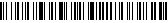 Cục Hải quan:HQ/2015/XKChi cục Hải quan đăng ký tờ khai:Chi cục Hải quan cửa khẩu xuất:Chi cục Hải quan đăng ký tờ khai:Chi cục Hải quan cửa khẩu xuất:Chi cục Hải quan đăng ký tờ khai:Chi cục Hải quan cửa khẩu xuất:Chi cục Hải quan đăng ký tờ khai:Chi cục Hải quan cửa khẩu xuất:Chi cục Hải quan đăng ký tờ khai:Chi cục Hải quan cửa khẩu xuất:Chi cục Hải quan đăng ký tờ khai:Chi cục Hải quan cửa khẩu xuất:Số tham chiếu: Ngày, giờ gửi:Số tham chiếu: Ngày, giờ gửi:Số tham chiếu: Ngày, giờ gửi:Số tham chiếu: Ngày, giờ gửi:Số tờ khai:Ngày, giờ đăng ký:Số lượng phụ lục tờ khai:Số tờ khai:Ngày, giờ đăng ký:Số lượng phụ lục tờ khai:Số tờ khai:Ngày, giờ đăng ký:Số lượng phụ lục tờ khai:Số tờ khai:Ngày, giờ đăng ký:Số lượng phụ lục tờ khai:Số tờ khai:Ngày, giờ đăng ký:Số lượng phụ lục tờ khai:Công chức đăng ký tờ khaiCông chức đăng ký tờ khai1. Người xuất khẩu:1. Người xuất khẩu:1. Người xuất khẩu:1. Người xuất khẩu:1. Người xuất khẩu:1. Người xuất khẩu:5. Loại hình:5. Loại hình:5. Loại hình:5. Loại hình:5. Loại hình:5. Loại hình:5. Loại hình:5. Loại hình:5. Loại hình:5. Loại hình:5. Loại hình:1. Người xuất khẩu:1. Người xuất khẩu:1. Người xuất khẩu:1. Người xuất khẩu:1. Người xuất khẩu:1. Người xuất khẩu:6. Giấy phép số: NgàyNgày hết hạn6. Giấy phép số: NgàyNgày hết hạn6. Giấy phép số: NgàyNgày hết hạn6. Giấy phép số: NgàyNgày hết hạn6. Giấy phép số: NgàyNgày hết hạn6. Giấy phép số: NgàyNgày hết hạn7. Hợp đồng:NgàyNgày hết hạn7. Hợp đồng:NgàyNgày hết hạn7. Hợp đồng:NgàyNgày hết hạn7. Hợp đồng:NgàyNgày hết hạn7. Hợp đồng:NgàyNgày hết hạnMSTMST6. Giấy phép số: NgàyNgày hết hạn6. Giấy phép số: NgàyNgày hết hạn6. Giấy phép số: NgàyNgày hết hạn6. Giấy phép số: NgàyNgày hết hạn6. Giấy phép số: NgàyNgày hết hạn6. Giấy phép số: NgàyNgày hết hạn7. Hợp đồng:NgàyNgày hết hạn7. Hợp đồng:NgàyNgày hết hạn7. Hợp đồng:NgàyNgày hết hạn7. Hợp đồng:NgàyNgày hết hạn7. Hợp đồng:NgàyNgày hết hạn2. Người nhập khẩu:2. Người nhập khẩu:2. Người nhập khẩu:2. Người nhập khẩu:2. Người nhập khẩu:2. Người nhập khẩu:6. Giấy phép số: NgàyNgày hết hạn6. Giấy phép số: NgàyNgày hết hạn6. Giấy phép số: NgàyNgày hết hạn6. Giấy phép số: NgàyNgày hết hạn6. Giấy phép số: NgàyNgày hết hạn6. Giấy phép số: NgàyNgày hết hạn7. Hợp đồng:NgàyNgày hết hạn7. Hợp đồng:NgàyNgày hết hạn7. Hợp đồng:NgàyNgày hết hạn7. Hợp đồng:NgàyNgày hết hạn7. Hợp đồng:NgàyNgày hết hạn2. Người nhập khẩu:2. Người nhập khẩu:2. Người nhập khẩu:2. Người nhập khẩu:2. Người nhập khẩu:2. Người nhập khẩu:8. Hóa đơn thương mại:8. Hóa đơn thương mại:8. Hóa đơn thương mại:8. Hóa đơn thương mại:8. Hóa đơn thương mại:8. Hóa đơn thương mại:9. Cửa khẩu xuất hàng:9. Cửa khẩu xuất hàng:9. Cửa khẩu xuất hàng:9. Cửa khẩu xuất hàng:9. Cửa khẩu xuất hàng:3. Người uỷ thác/ người được ủy quyền3. Người uỷ thác/ người được ủy quyền3. Người uỷ thác/ người được ủy quyền3. Người uỷ thác/ người được ủy quyền3. Người uỷ thác/ người được ủy quyền3. Người uỷ thác/ người được ủy quyền8. Hóa đơn thương mại:8. Hóa đơn thương mại:8. Hóa đơn thương mại:8. Hóa đơn thương mại:8. Hóa đơn thương mại:8. Hóa đơn thương mại:9. Cửa khẩu xuất hàng:9. Cửa khẩu xuất hàng:9. Cửa khẩu xuất hàng:9. Cửa khẩu xuất hàng:9. Cửa khẩu xuất hàng:MSTMST10. Nước nhập khẩu:10. Nước nhập khẩu:10. Nước nhập khẩu:10. Nước nhập khẩu:10. Nước nhập khẩu:10. Nước nhập khẩu:10. Nước nhập khẩu:10. Nước nhập khẩu:10. Nước nhập khẩu:10. Nước nhập khẩu:10. Nước nhập khẩu:4. Đại lý hải quan4. Đại lý hải quan4. Đại lý hải quan4. Đại lý hải quan4. Đại lý hải quan4. Đại lý hải quan10. Nước nhập khẩu:10. Nước nhập khẩu:10. Nước nhập khẩu:10. Nước nhập khẩu:10. Nước nhập khẩu:10. Nước nhập khẩu:10. Nước nhập khẩu:10. Nước nhập khẩu:10. Nước nhập khẩu:10. Nước nhập khẩu:10. Nước nhập khẩu:4. Đại lý hải quan4. Đại lý hải quan4. Đại lý hải quan4. Đại lý hải quan4. Đại lý hải quan4. Đại lý hải quan11. Điều kiện giao hàng:11. Điều kiện giao hàng:11. Điều kiện giao hàng:11. Điều kiện giao hàng:11. Điều kiện giao hàng:11. Điều kiện giao hàng:12. Phương thức thanh toán:12. Phương thức thanh toán:12. Phương thức thanh toán:12. Phương thức thanh toán:12. Phương thức thanh toán:MSTMST13. Đồng tiền thanh toán:13. Đồng tiền thanh toán:13. Đồng tiền thanh toán:13. Đồng tiền thanh toán:13. Đồng tiền thanh toán:13. Đồng tiền thanh toán:14. Tỷ giá tính thuế:14. Tỷ giá tính thuế:14. Tỷ giá tính thuế:14. Tỷ giá tính thuế:14. Tỷ giá tính thuế:Số TT15. Mô tả hàng hóa15. Mô tả hàng hóa15. Mô tả hàng hóa15. Mô tả hàng hóa16. Mã số hàng hóa16. Mã số hàng hóa17. Xuất xứ17. Xuất xứ18. Lượng hàng18. Lượng hàng18. Lượng hàng19. Đơn vị tính19. Đơn vị tính20. Đơn giá nguyên tệ20. Đơn giá nguyên tệ21. Trị giá nguyên tệ123Cộng:Cộng:Cộng:Cộng:Cộng:Cộng:Cộng:Cộng:Cộng:Cộng:Cộng:Cộng:Cộng:Cộng:Cộng:Cộng:SốTT22. Thuế xuất khẩu22. Thuế xuất khẩu22. Thuế xuất khẩu22. Thuế xuất khẩu22. Thuế xuất khẩu22. Thuế xuất khẩu22. Thuế xuất khẩu22. Thuế xuất khẩu23. Thu khác23. Thu khác23. Thu khác23. Thu khác23. Thu khác23. Thu khác23. Thu khác23. Thu khácSốTTa. Trị giá tính thuếa. Trị giá tính thuếb.Thuế suất (%)b.Thuế suất (%)c. Tiền thuếc. Tiền thuếc. Tiền thuếc. Tiền thuếa.Trị giá tính thu kháca.Trị giá tính thu kháca.Trị giá tính thu kháca.Trị giá tính thu khácb.Tỷ lệ (%)c. Số tiềnc. Số tiềnc. Số tiền123Cộng:Cộng:Cộng:Cộng:Cộng:Cộng:Cộng:Cộng:Cộng:24. Tổng số tiền thuế và thu khác (ô 22 + 23) bằng số:Bằng chữ24. Tổng số tiền thuế và thu khác (ô 22 + 23) bằng số:Bằng chữ24. Tổng số tiền thuế và thu khác (ô 22 + 23) bằng số:Bằng chữ24. Tổng số tiền thuế và thu khác (ô 22 + 23) bằng số:Bằng chữ24. Tổng số tiền thuế và thu khác (ô 22 + 23) bằng số:Bằng chữ24. Tổng số tiền thuế và thu khác (ô 22 + 23) bằng số:Bằng chữ24. Tổng số tiền thuế và thu khác (ô 22 + 23) bằng số:Bằng chữ24. Tổng số tiền thuế và thu khác (ô 22 + 23) bằng số:Bằng chữ24. Tổng số tiền thuế và thu khác (ô 22 + 23) bằng số:Bằng chữ24. Tổng số tiền thuế và thu khác (ô 22 + 23) bằng số:Bằng chữ24. Tổng số tiền thuế và thu khác (ô 22 + 23) bằng số:Bằng chữ24. Tổng số tiền thuế và thu khác (ô 22 + 23) bằng số:Bằng chữ24. Tổng số tiền thuế và thu khác (ô 22 + 23) bằng số:Bằng chữ24. Tổng số tiền thuế và thu khác (ô 22 + 23) bằng số:Bằng chữ24. Tổng số tiền thuế và thu khác (ô 22 + 23) bằng số:Bằng chữ24. Tổng số tiền thuế và thu khác (ô 22 + 23) bằng số:Bằng chữ24. Tổng số tiền thuế và thu khác (ô 22 + 23) bằng số:Bằng chữ25. Lượng hàng, số hiệu container25. Lượng hàng, số hiệu container25. Lượng hàng, số hiệu container25. Lượng hàng, số hiệu container25. Lượng hàng, số hiệu container25. Lượng hàng, số hiệu container25. Lượng hàng, số hiệu container25. Lượng hàng, số hiệu container25. Lượng hàng, số hiệu container25. Lượng hàng, số hiệu container25. Lượng hàng, số hiệu container25. Lượng hàng, số hiệu container25. Lượng hàng, số hiệu container25. Lượng hàng, số hiệu container25. Lượng hàng, số hiệu container25. Lượng hàng, số hiệu container25. Lượng hàng, số hiệu containerSố TTa. Số hiệu containera. Số hiệu containera. Số hiệu containerb. Số lượng kiện trong containerb. Số lượng kiện trong containerb. Số lượng kiện trong containerb. Số lượng kiện trong containerc. Trọng lượng hàng trong containerc. Trọng lượng hàng trong containerc. Trọng lượng hàng trong containerc. Trọng lượng hàng trong containerc. Trọng lượng hàng trong containerc. Trọng lượng hàng trong containerd. Địa điểm đóng hàngd. Địa điểm đóng hàngd. Địa điểm đóng hàng1234Cộng:Cộng:Cộng:Cộng:Cộng:Cộng:26. Chứng từ đi kèm26. Chứng từ đi kèm26. Chứng từ đi kèm26. Chứng từ đi kèm26. Chứng từ đi kèm26. Chứng từ đi kèm27. Tôi xin cam đoan, chịu trách nhiệm trướcpháp luật về nội dung khai trên tờ khai Ngày tháng	năm(người khai ký, ghi rõ họ tên, đóng dấu)27. Tôi xin cam đoan, chịu trách nhiệm trướcpháp luật về nội dung khai trên tờ khai Ngày tháng	năm(người khai ký, ghi rõ họ tên, đóng dấu)27. Tôi xin cam đoan, chịu trách nhiệm trướcpháp luật về nội dung khai trên tờ khai Ngày tháng	năm(người khai ký, ghi rõ họ tên, đóng dấu)27. Tôi xin cam đoan, chịu trách nhiệm trướcpháp luật về nội dung khai trên tờ khai Ngày tháng	năm(người khai ký, ghi rõ họ tên, đóng dấu)27. Tôi xin cam đoan, chịu trách nhiệm trướcpháp luật về nội dung khai trên tờ khai Ngày tháng	năm(người khai ký, ghi rõ họ tên, đóng dấu)27. Tôi xin cam đoan, chịu trách nhiệm trướcpháp luật về nội dung khai trên tờ khai Ngày tháng	năm(người khai ký, ghi rõ họ tên, đóng dấu)27. Tôi xin cam đoan, chịu trách nhiệm trướcpháp luật về nội dung khai trên tờ khai Ngày tháng	năm(người khai ký, ghi rõ họ tên, đóng dấu)27. Tôi xin cam đoan, chịu trách nhiệm trướcpháp luật về nội dung khai trên tờ khai Ngày tháng	năm(người khai ký, ghi rõ họ tên, đóng dấu)27. Tôi xin cam đoan, chịu trách nhiệm trướcpháp luật về nội dung khai trên tờ khai Ngày tháng	năm(người khai ký, ghi rõ họ tên, đóng dấu)27. Tôi xin cam đoan, chịu trách nhiệm trướcpháp luật về nội dung khai trên tờ khai Ngày tháng	năm(người khai ký, ghi rõ họ tên, đóng dấu)27. Tôi xin cam đoan, chịu trách nhiệm trướcpháp luật về nội dung khai trên tờ khai Ngày tháng	năm(người khai ký, ghi rõ họ tên, đóng dấu)Kết quả phân luồng và hướng dẫn thủ tục hải quanGhi chép khácKết quả phân luồng và hướng dẫn thủ tục hải quanGhi chép khácKết quả phân luồng và hướng dẫn thủ tục hải quanGhi chép khácKết quả phân luồng và hướng dẫn thủ tục hải quanGhi chép khácKết quả phân luồng và hướng dẫn thủ tục hải quanGhi chép khácKết quả phân luồng và hướng dẫn thủ tục hải quanGhi chép khác30. Xác nhận thông quan30. Xác nhận thông quan30. Xác nhận thông quan30. Xác nhận thông quan30. Xác nhận thông quan31. Xác nhận của hải quan giám sát31. Xác nhận của hải quan giám sát31. Xác nhận của hải quan giám sát31. Xác nhận của hải quan giám sát31. Xác nhận của hải quan giám sát31. Xác nhận của hải quan giám sát